 Билет №11.1. Медиана треугольника. Определение. Свойство точки пересечения медиан треугольника.Медиана треугольника – это отрезок, соединяющий вершину треугольника с серединой противоположной стороны.Свойство точки пересечения медиан треугольника:Медианы треугольника пересекаются в одной точке, которая делит каждую медиану в отношении 2:1, считая от вершины.Доказательство (не обязательно)Рассмотрим произвольный треугольник АВС. Обозначим буквой О точку пересечения его медиан  АА1 и ВВ1 и проведём среднюю линию А1В1 этого треугольника.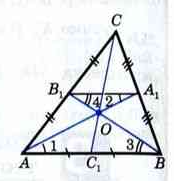 Отрезок А1В1 параллелен стороне АВ, поэтому углы 1 и 2, а также углы 3 и 4 равны как накрест лежащие углы при пересечении параллельных прямых АВ и А1В1 секущими АА1 и ВВ1. Следовательно, треугольники АОВ и А1ОВ1 подобны по двум углам, и, значит, их стороны пропорциональны: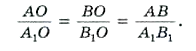 Но АВ=2А1В1, поэтому АО=2А1О и ВО=2В1О.  Таким образом, точка О пересечения медиан АА1 и ВВ1 делит каждую из них в отношении 2:1, считая от вершины.Аналогично доказывается, что точка пересечения медиан ВВ1 и СС1 делит каждую из них в отношении 2:1, считая от вершины, и следовательно, совпадает с точкой О.Итак, все три медианы треугольника АВС пересекаются в точке О и делятся ею в отношении 2:1, считая от вершины.2. Площадь параллелограмма.ТеоремаПлощадь параллелограмма равна произведению его основания на высоту.ДоказательствоРассмотрим параллелограмм АВСD с площадью S. Примем сторону АD за основание и проведём высоты ВН и СК.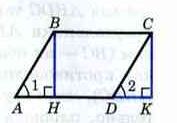 Докажем, что S=AD∙BH.Докажем сначала, что площадь прямоугольника НВСК также равна S. Трапеция АВСК составлена из параллелограмма АВСD и треугольника DCK. С другой стороны, она составлена из прямоугольника НВСК и треугольника АВН. Но прямоугольные треугольники DCK и АВН равны по гипотенузе и острому углу (их гипотенузы АВ и СD равны как противоположные стороны параллелограмма, а углы 1 и 2 равны как соответственные углы при пересечении параллельных прямы АВ и СD секущей АD), поэтому их площади равны.Следовательно, площади параллелограмма АВСD и прямоугольника НВСК также равны, т. е. площадь прямоугольника НВСК равна S. Т. к. площадь прямоугольника равна произведению его смежных сторон, S=BC∙BH, а так как ВС = АD, то S=AD∙BH. Теорема доказана.